ПрейскурантСтоимость (руб.)* - упрощённая система налогообложения Стоимость (руб.)* - упрощённая система налогообложения 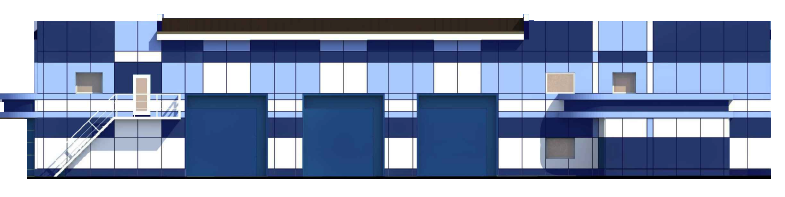 План помещений Делового центра «Арктика»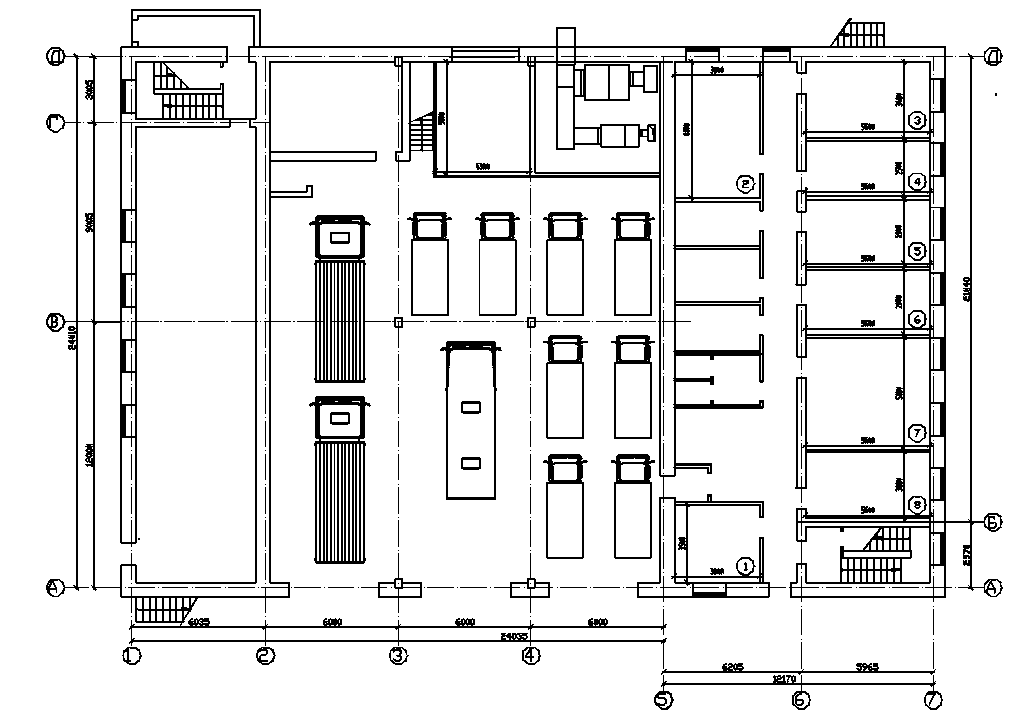 Схема проезда к Деловому центру «Арктика» 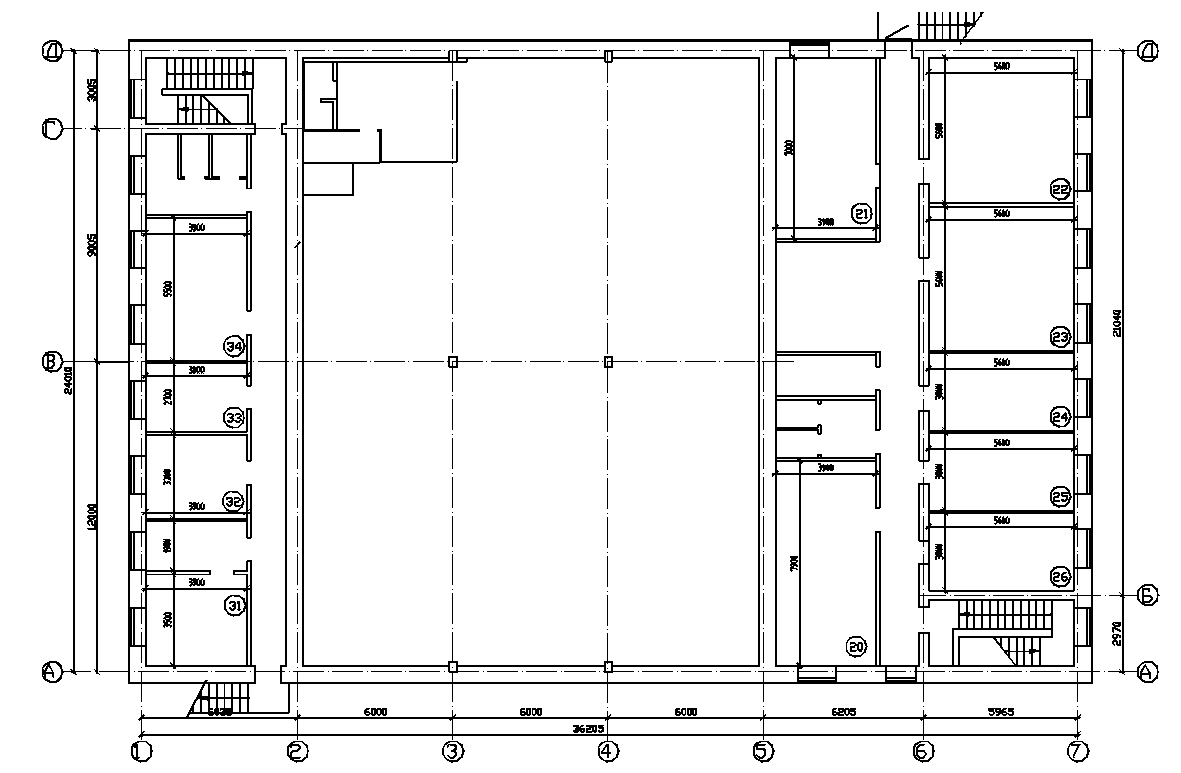 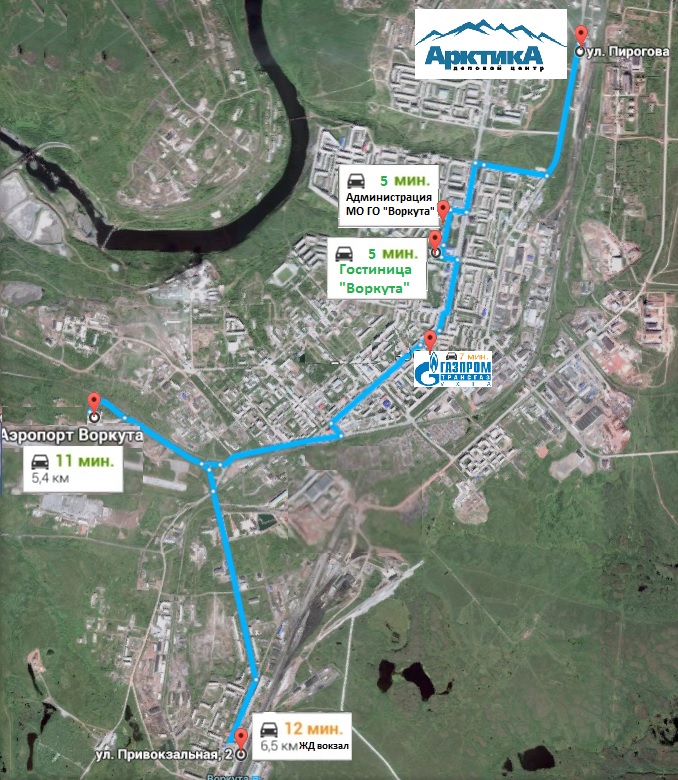 № п/пНаименованиеЕдиница измеренияСтоимость*Аренда офисных и складских помещений, мест стоянок АТ Аренда офисных и складских помещений, мест стоянок АТ Аренда офисных и складских помещений, мест стоянок АТ Аренда офисных и складских помещений, мест стоянок АТ 1Офисные помещениям2650,002Хранение ТМЦ (отапливаемые склады)м2240,003Хранение ТМЦ (открытые площадки)м260,004Хранение АТ категория В (открытые площадки)Место в день/ месяц60,00 /1 7005Хранение АТ категория С/D (открытые площадки)Место в день/ месяц120,00/ 3 5006Хранение АТ категория В (отапливаемые площади)Место в день/ месяц250,00 / 5 5007Хранение АТ категория С/D (отапливаемые площади)Место в день/ месяц500,00 / 13 0008Гараж – бокс на территории30 м214 000,00При условии предоплаты за 3 месяца, стоимость квадратного метра составит:При условии предоплаты за 3 месяца, стоимость квадратного метра составит:При условии предоплаты за 3 месяца, стоимость квадратного метра составит:При условии предоплаты за 3 месяца, стоимость квадратного метра составит:9Офисные помещения м2600,0010Хранение ТМЦ (отапливаемые склады) м2235,0011Хранение ТМЦ (открытые площадки) м255,0016Гараж – бокс на территории30 м213 435,00При условии предоплаты за 6 месяцев, стоимость квадратного метра составит:При условии предоплаты за 6 месяцев, стоимость квадратного метра составит:При условии предоплаты за 6 месяцев, стоимость квадратного метра составит:При условии предоплаты за 6 месяцев, стоимость квадратного метра составит:17Офисные помещениям2550,0018Хранение ТМЦ (отапливаемые склады)м2230,0019Хранение ТМЦ (открытые площадки)м250,0024Гараж – бокс на территории30 м213 214,00При условии предоплаты за 11 месяцев, стоимость квадратного метра составит:При условии предоплаты за 11 месяцев, стоимость квадратного метра составит:При условии предоплаты за 11 месяцев, стоимость квадратного метра составит:При условии предоплаты за 11 месяцев, стоимость квадратного метра составит:25Офисные помещениям2500,0026Хранение ТМЦ (отапливаемые склады)м2200,0027Хранение ТМЦ (открытые площадки)м245,0032Гараж – бокс на территории30 м212 652,00При условии аренды этажа стоимость составит:При условии аренды этажа стоимость составит:При условии аренды этажа стоимость составит:При условии аренды этажа стоимость составит:33Офисные помещениям2550,0034Хранение ТМЦ (отапливаемые склады)м2222,0035Хранение ТМЦ (открытые площадки)м253,0040Гараж – бокс на территории30 м212 652,00При условии аренды этажа и авансового платежа за 6 месяцевстоимость аренды составит (специальное предложение):При условии аренды этажа и авансового платежа за 6 месяцевстоимость аренды составит (специальное предложение):При условии аренды этажа и авансового платежа за 6 месяцевстоимость аренды составит (специальное предложение):При условии аренды этажа и авансового платежа за 6 месяцевстоимость аренды составит (специальное предложение):41Офисные помещениям2500,0042Хранение ТМЦ (отапливаемые склады)м2215,0043Хранение ТМЦ (открытые площадки)м251,0044Хранение АТ категория В (открытые площадки)Маш/место в месяц1 50045Хранение АТ категория С/D (открытые площадки)Маш/место в месяц3 30046Хранение АТ категория В (отапливаемые площади)Маш/место в месяц5 30047Хранение АТ категория С/D (отапливаемые площади)Маш/место в месяц10 00048Гараж – бокс на территории30 м212 264,00Стоимость услуг работы погрузчиковСтоимость услуг работы погрузчиковСтоимость услуг работы погрузчиковСтоимость услуг работы погрузчиков49Фронтальный погрузчик Caterpillar 242B серии 3 (Грузоподъёмность, 1000 кг)1 час100050Погрузчик-экскаватор Caterpillar 434F (Грузоподъемность при максимальной высоте ковша: 3 508,00 кг)1 час1400Транспортные услуги с экипажем (в том числе по согласованному с клиентом маршруту)Транспортные услуги с экипажем (в том числе по согласованному с клиентом маршруту)Транспортные услуги с экипажем (в том числе по согласованному с клиентом маршруту)Транспортные услуги с экипажем (в том числе по согласованному с клиентом маршруту)51АТ Toyota Hilux (artic traks)1 км.10052АТ Toyota Hilux1 км.9053Снегоболотоход Петрович 1 км. (трасса/тундра)150/ 30054Снегоболотоход Петрович с прицепом (грузоподъёмностью до 1,5 т)1 км. (трасса/тундра)200/350Перевозка 4 пассажиров и груза (AT Toyota с экипажем)Перевозка 4 пассажиров и груза (AT Toyota с экипажем)Перевозка 4 пассажиров и груза (AT Toyota с экипажем)Перевозка 4 пассажиров и груза (AT Toyota с экипажем)55г. Воркута – «КС 42 «Ярынская» (217 км) *4 часа*21 рейс18 000,0056г. Воркута – «КС 43 «Гагарацкая» (103 км) * 2 часа*21 рейс8 000,0057г. Воркута – «КС 44 «Воркутинская» (60 км) * час * с50*21 рейс4 500,0058«КС 44 «Воркутинская» – «КС 43 «Гагарацкая»1 рейс13 000,0059«КС 44 «Воркутинская» – «КС 42 «Ярынская» (305 км)1 рейс25 000,0060«КС 43 «Гагарацкая» – «КС 42 «Ярынская»1 рейс28 000,00Перевозка до 9 пассажиров и груза (СБХ с экипажем)Перевозка до 9 пассажиров и груза (СБХ с экипажем)Перевозка до 9 пассажиров и груза (СБХ с экипажем)Перевозка до 9 пассажиров и груза (СБХ с экипажем)61г. Воркута – «КС 42 «Ярынская1 рейс/с прицепом36 000/ 48 00062г. Воркута – «КС 43 «Гагарацкая»1 рейс/с прицепом15 000/ 20 00063г. Воркута – «КС 44 «Воркутинская»1 рейс/с прицепом9 000/ 12 00064«КС 44 «Воркутинская» – «КС 43 «Гагарацкая1 рейс/с прицепом21 000/ 28 00065«КС 44 «Воркутинская» – «КС 42 «Ярынская» 1 рейс/с прицепом45 000/ 59 00066«КС 43 «Гагарацкая» – «КС 42 «Ярынская»1 рейс/с прицепом50 000/ 65 000Дополнительные услуги Делового центра «Арктика»Дополнительные услуги Делового центра «Арктика»Дополнительные услуги Делового центра «Арктика»Дополнительные услуги Делового центра «Арктика»№ п/пНаименование услугиОписаниеСтоимость в месяц*1Офисная АТСВозможность организации единой телефонной сети в офисных помещениях. Служит для осуществления связи с внешними телефонными линиями, для обеспечения внутренней связи без выхода на городские линии, для сопровождения внешнего (поступившего) вызова до любого внутреннего абонента.290,00на одну точку доступа (1 кабинет) 2Услуги интернетаНет необходимости заключения договоров с операторами связи, мы это сделали за Вас.В Деловом центре «Арктика» существует возможность выбора оптимальной скорости доступа в интернет (Мбит/сек).1 Мбит\с – 1 760,002 Мбит\с – 2 255,003 Мбит\с – 2 750,004 Мбит\с – 3 300,005 Мбит\с – 3 850,0010 Мбит\с -4 200,00от 10 Мбит/с и более по заявке3Услуги аренды IP телефоновВ Деловом центре «Арктика» реализована локальная сеть согласно последним тенденциям технологии – телефония по интернет-протоколу. С помощью IP-телефонии существует возможность контроля телефонных звонков, возможность записи селекторных совещаний, совершение внешних вызовов до любого внутреннего абонента по короткому номеру.1. Возможность приобретения IP телефона2. Возможность аренды 1 телефонного аппарата100,00 4Системноехранение данныхРеализована возможность хранения данных на сервере, что в свою очередь обеспечивает:отказоустойчивостьвысокую производительность ПК, за счет уменьшения заполнения памятицентрализованное управление документациеймасштабирование хранилища.205,00 (45 Мбит)